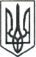 ЛЮБОТИНСЬКА МІСЬКА РАДАХАРКІВСЬКА ОБЛАСТЬ_______СЕСІЯ VII СКЛИКАННЯ												ПРОЄКТРІШЕННЯПро внесення змін та доповнень до Додатку 2, Додатку 5 та Додатку 6 Програми реформування і розвитку житлово-комунального господарства м. Люботина на 2020 рікРозглянувши службові записки першого заступника міського голови з питань діяльності виконавчих органів ради Сергія КИСЛОГО та головного бухгалтера відділу бухгалтерського обліку Юлії ПАВЛЕНКО, листи .в.о. начальника ВККУ ЛМР Геннадія ІЩЕНКА від 17.07.2020 року № 278, від 20.07.2020 року № 283, лист начальника ВУКГ ЛМР ХО Олега Євтушенка від 14.07.2020 року № 220, керуючись ст. 26 Закону України «Про місцеве самоврядування в Україні» та Регламентом Люботинської міської ради VIІ скликання, Люботинська міська радаВ И Р І Ш И Л А:1.Доповнити Додаток 2 «Заходи по благоустрою об’єктів, які знаходяться на території Люботинської міської ради, на 2020 рік»  підпунктами 1.47, 1.48, 1.49:2. Внести зміни до Додатку 2 «Заходи по благоустрою об’єктів, які знаходяться на території Люботинської міської ради, на 2020 рік», а саме:3. Внести зміни до Додатку 5 «Заходи щодо розвитку та збереження зелених насаджень Люботинської міської ради на 2020 рік», а саме:4. Доповнити Додаток 6 «Заходи виконавчого комітету, спрямовані на розвиток і реформування житлово-комунального господарства на 2020 рік» пунктом 7, 14:5. Контроль за виконанням рішення покласти на першого заступника міського голови з питань діяльності виконавчих органів ради Сергія КИСЛОГО та постійну депутатську комісію з питань житлово-комунального господарства та комунальної власності, транспорту, зв’язку та сфери послуг.Міський голова								Леонід ЛАЗУРЕНКОПОГОДЖЕНО:АвторНачальник відділу з питаньрозвитку інфраструктури міста та благоустрою			Віталій МАСЛАКНачальник юридичного відділу						Олена КОНДРАТЕНКОНачальник фінансового управління					Ірина ЯЛОВЕНКОГоловний спеціаліст відділу бухгалтерського обліку							Ольга ЮРЧЕНКОПерший заступник міського голови					Сергій КИСЛИЙГолова комісії								Петро ТКАЧЕНКОСекретар ради								Володимир ГРЕЧКОВід ___ липня 2020 року                              №____№з/пЗміст заходівФінансування заходів, 2020 рік, тис. грн..Фінансування заходів, 2020 рік, тис. грн..Фінансування заходів, 2020 рік, тис. грн..Фінансування заходів, 2020 рік, тис. грн..№з/пЗміст заходіввсьогоміський бюджетінші джерелавиконавець1.47Поточний ремонт дороги по вул. Полтавський шлях від будинку № 2 В до будинку № 2 , в м. Люботин Харківської області49,949,90,0виконком1.48Поточний ремонт дороги по вул. Кільцевій на перехресті з вул. Слобожанська, в м. Люботин Харківської області37,737,70,0виконком1.49Поточний ремонт люків по вулиці Джерелянська в м. Люботин Харківської області49,9249,920,0виконком№з/пЗміст заходівФінансування заходів, 2020 рік, тис. грн..Фінансування заходів, 2020 рік, тис. грн..Фінансування заходів, 2020 рік, тис. грн..Фінансування заходів, 2020 рік, тис. грн..№з/пЗміст заходіввсьогоміський бюджетінші джерелавиконавець8.15Капітальний ремонт дороги по вул. Шевченка, від будинку № 98 до будинку № 114, від будинку № 56 до перехрестя з вул. Травневою, в м. Люботин Харківської області, виготовлення кошторисної документації, експертиза кошторисної частини проєктної документації22,77422,7740,0виконком3Проведення грейдування та підсипки щебенем доріг без твердого покриття.Грейдування зон відпочинку97,6297,620,0виконком7.3Ліквідація стихійних звалищ сміття447,3447,30,0виконком7.4Утримання громадського туалету в міському парку116,6116,60,0виконком7.5Утримання громадського туалету на майдані Соборному123,5123,50,0виконком7.12Утримання кладовищ, як об’єктів благоустрою (вивезення сміття, вирубка порослі, вирізка сухих гілок, аварійних дерев, покіс бур’янів, завезення піску)247,9247,90,0виконком№з/пЗміст заходівФінансування заходів, 2020 рік, тис. грн..Фінансування заходів, 2020 рік, тис. грн..Фінансування заходів, 2020 рік, тис. грн..Фінансування заходів, 2020 рік, тис. грн..№з/пЗміст заходіввсьогоміський бюджетінші джерелавиконавець5Утримання зелених насаджень, покіс трави96,896,80,0виконком7Кронування та видалення аварійних сухостійних дерев178,2178,20,0виконком№з/пЗміст заходівФінансування заходів, 2020 рік, тис. грн.Фінансування заходів, 2020 рік, тис. грн.Фінансування заходів, 2020 рік, тис. грн.Фінансування заходів, 2020 рік, тис. грн.№з/пЗміст заходіввсьогоміський бюджетінші джерелавиконавець7Фінансова підтримка на безповоротній основі ВККУ ЛМР для погашення поточної заборгованості за електричну енергію301,371301,3710,0ВККУ ЛМР14Фінансова підтримка ВККУ ЛМР на безповоротній основі для виплати заробітної плати 167,544167,5440,0ВККУ ЛМР